Stroik wiosenno-wielkanocny z gotowych produktów Materiały potrzebne do wykonania stroika:- gotowa drewniana skrzyneczka, może też być mała doniczka,-biała farba do pomalowania skrzynki, - pędzelek,-2 małe doniczki kwiatów ogrodowych np. goździki , stokrotki czy bratki,- gotowe lub wykonane samodzielnie elementy drewniane np. zajączki, kaczuszki, kurczaczki,- filc w zielonym kolorze, wstążka , nożyczki,- 2 świeczki w kształcie jajka, - pistolet i klej na ciepło.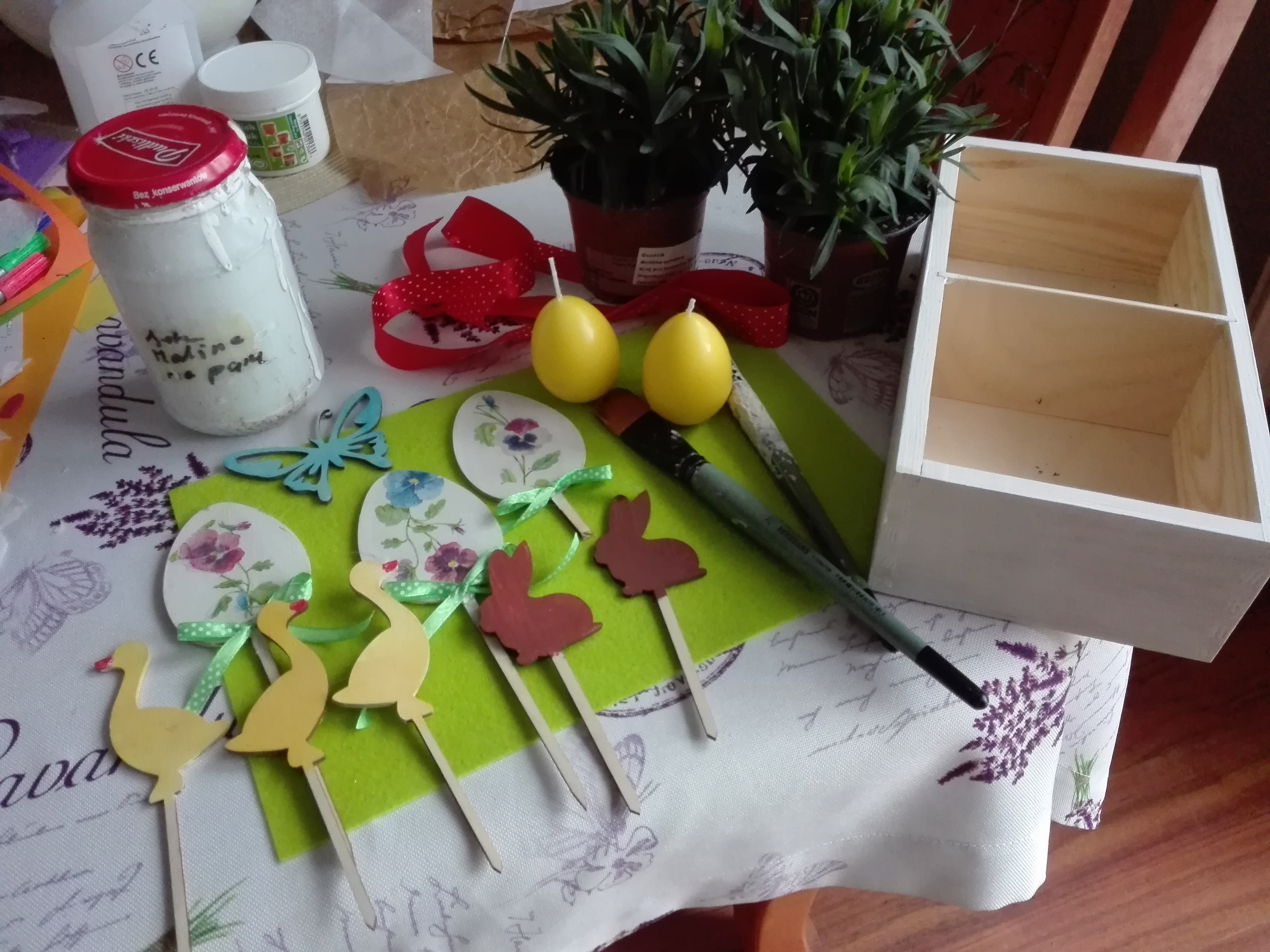 Wykonanie:Skrzynkę malujemy białą farbą akrylową i czekamy aż wyschnie.Następnie wyścielamy w środku zielony filc i na nim układamy kwiatki w doniczkach.Potem obok wkładamy świeczki w kształcie jajek i wbijamy ozdoby gotowe. Ozdoby możemy również wykonać sami .Na koniec przyklejamy kokardkę.Stroik gotowy.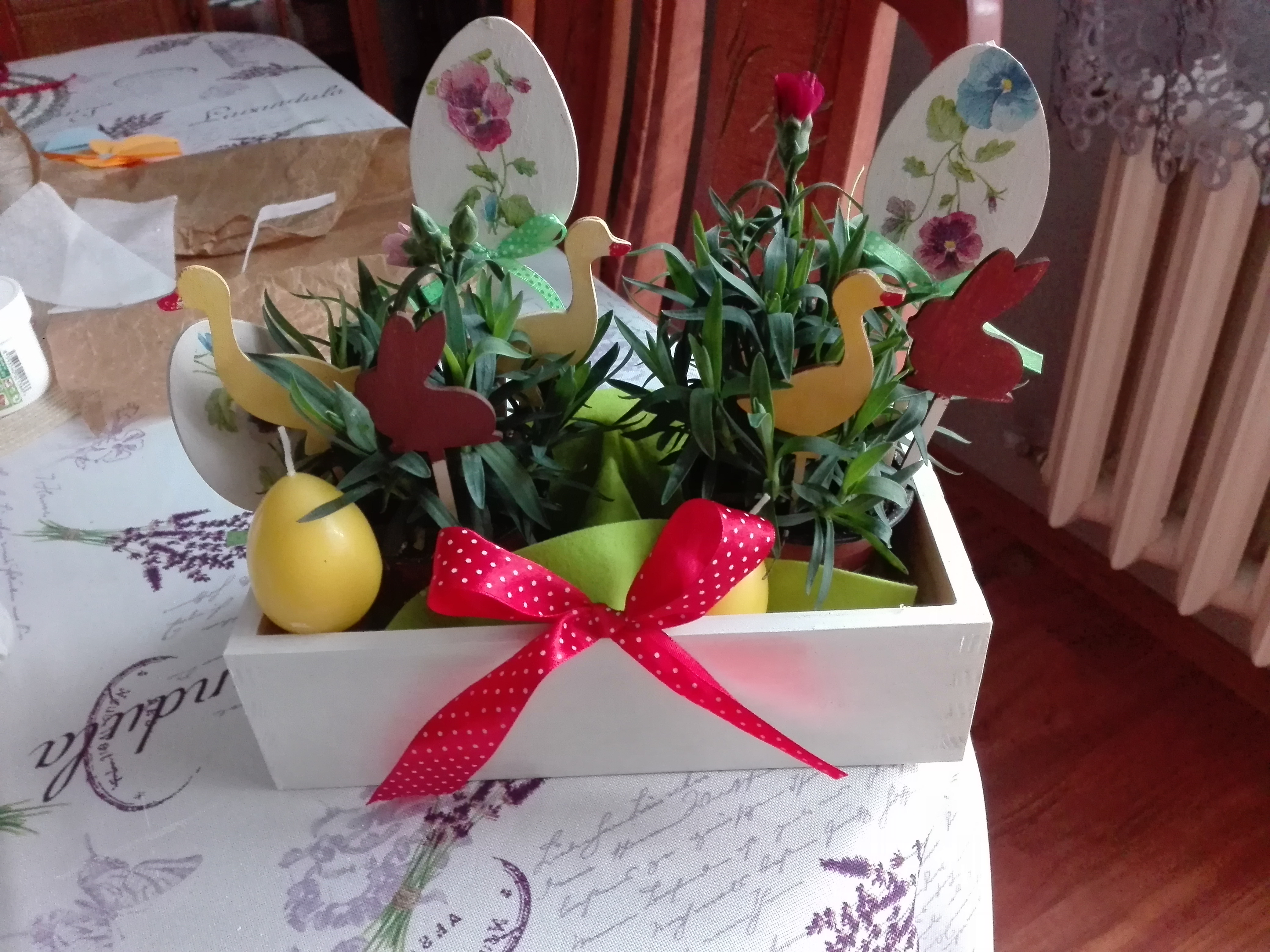 